Local Government Support FundReport on Disaster Rehabilitation and Reconstruction Assistance Program (LGSF-DRRAP 2021) 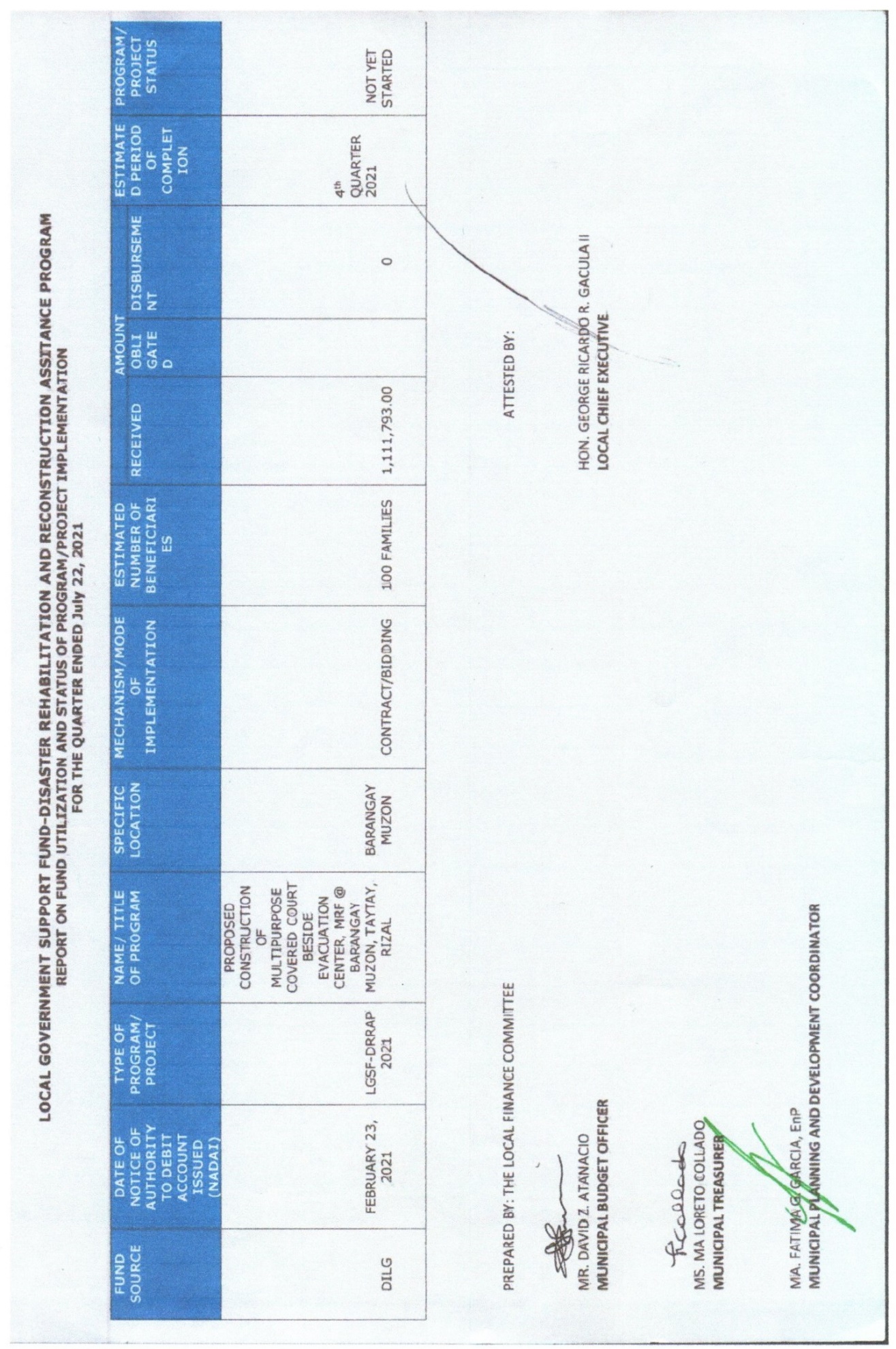 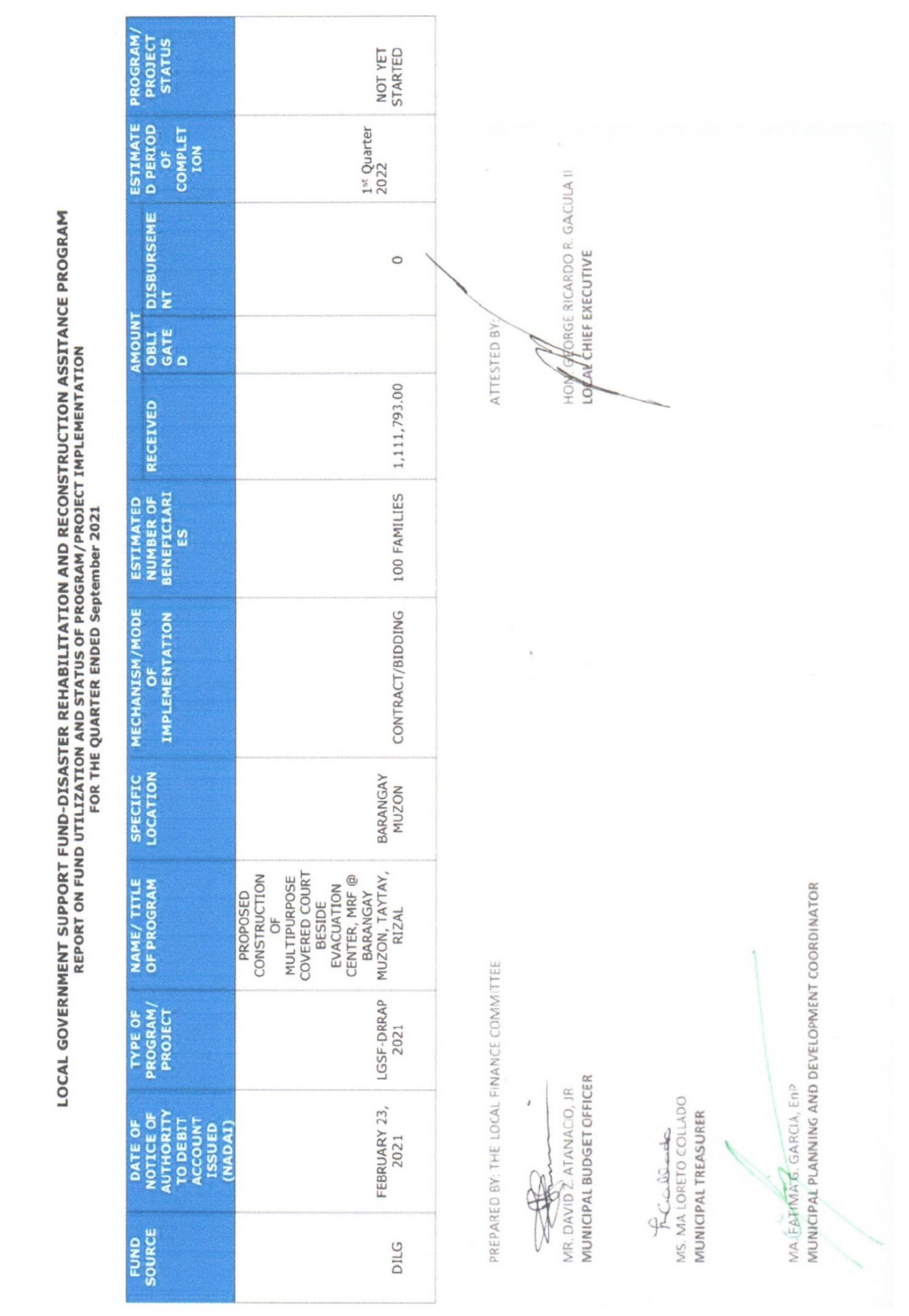 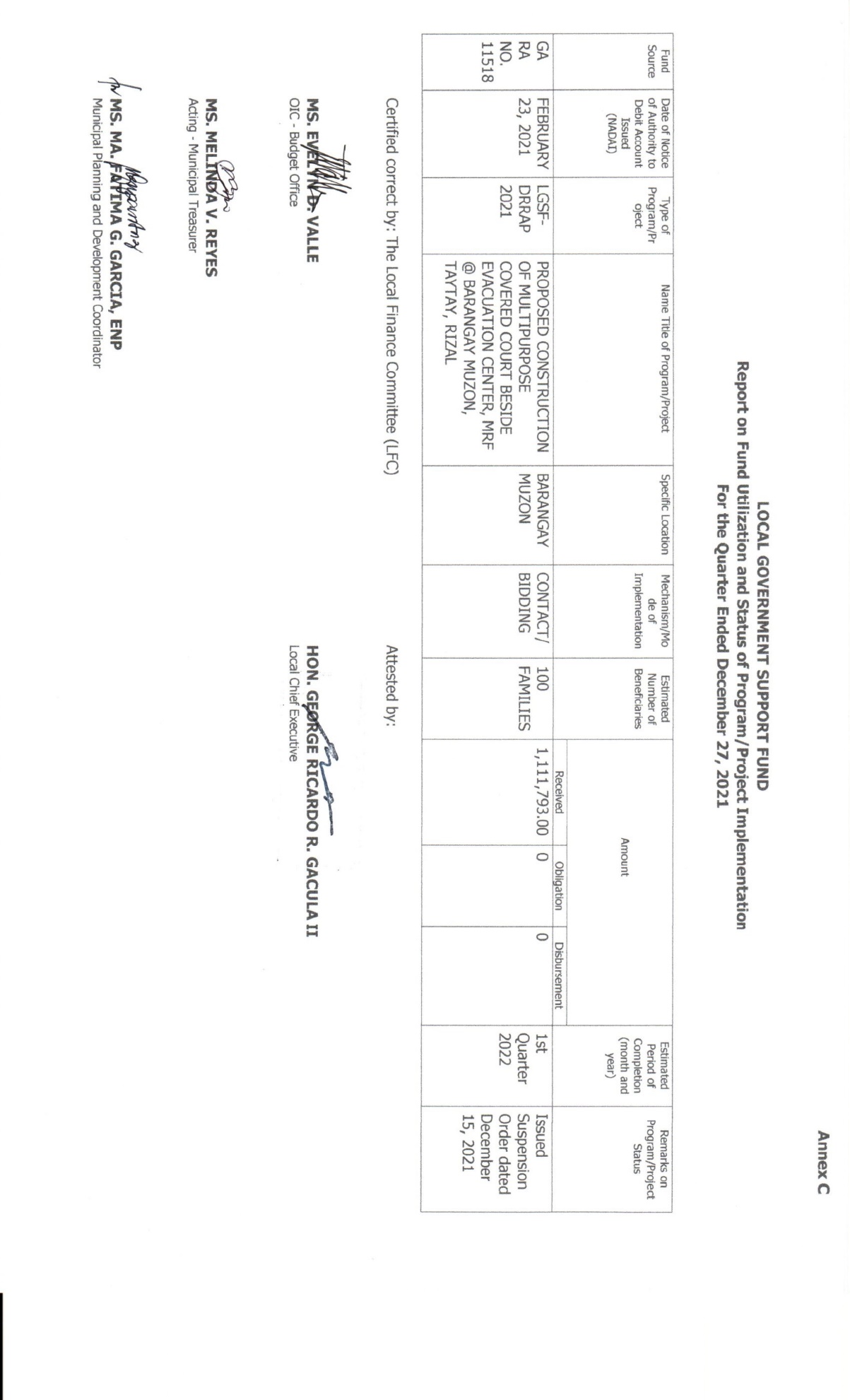 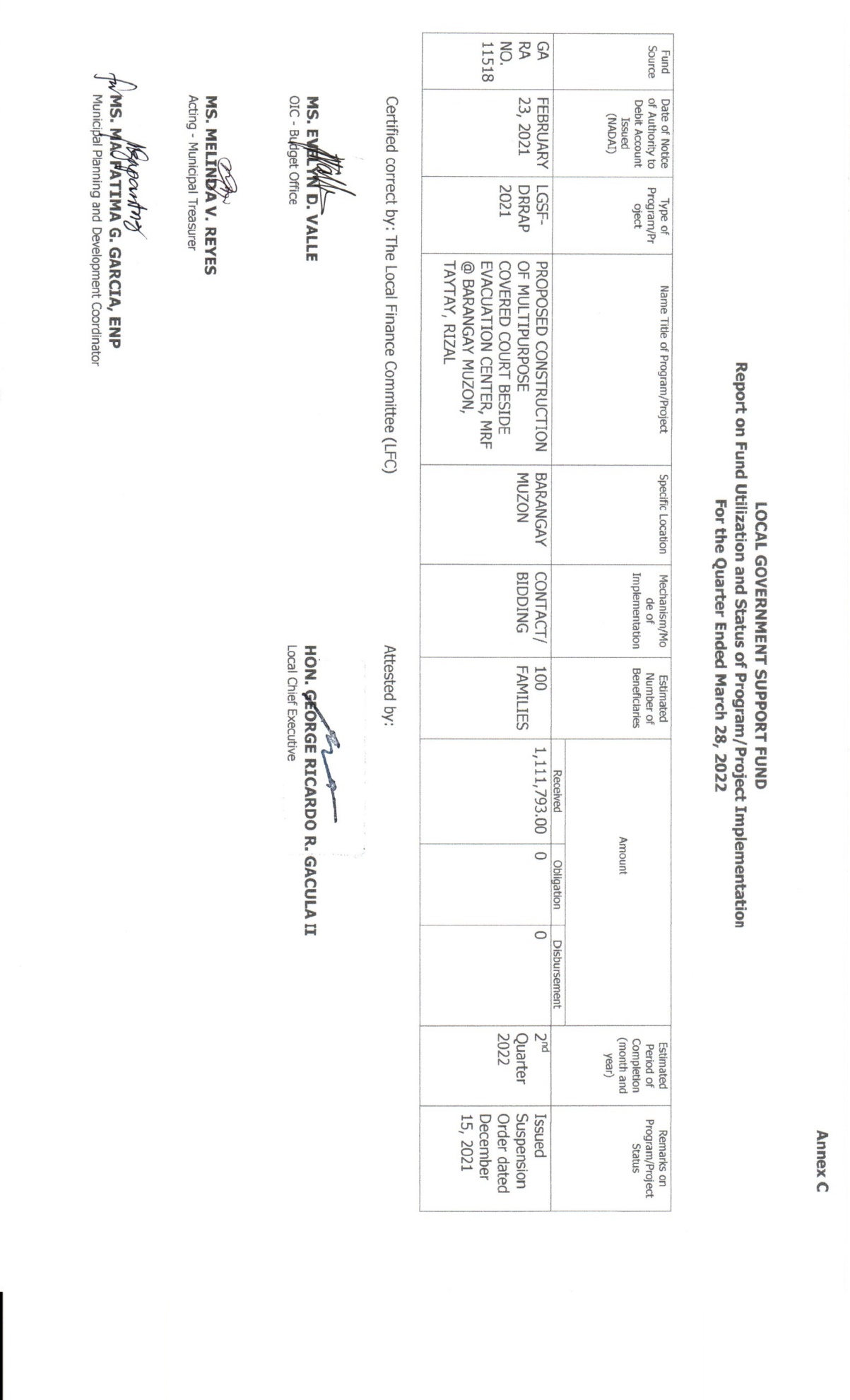 New Municipal Bldg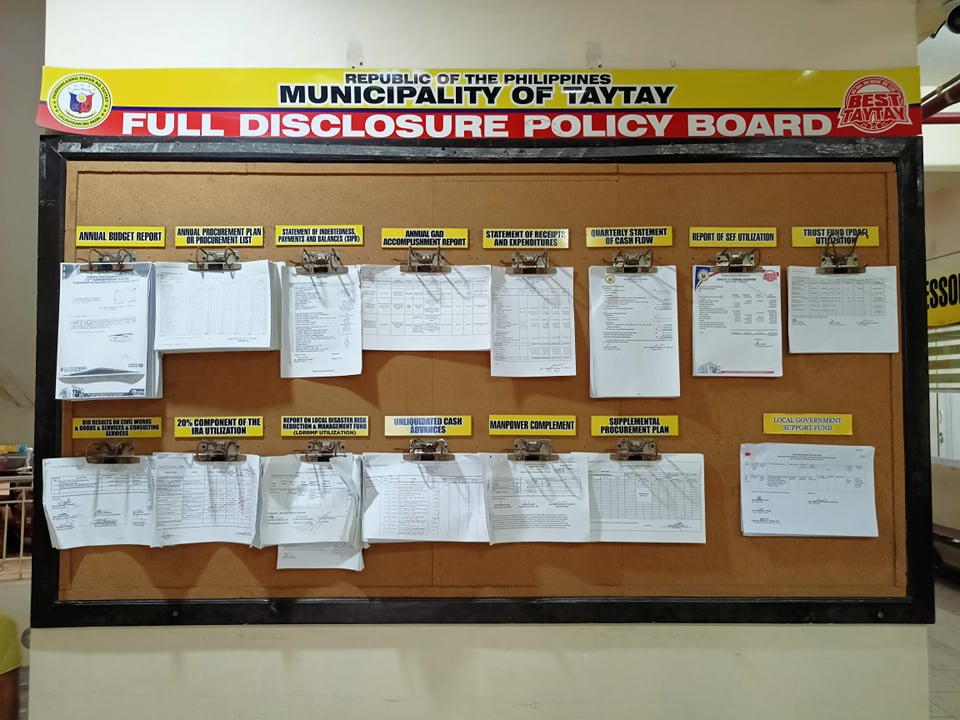 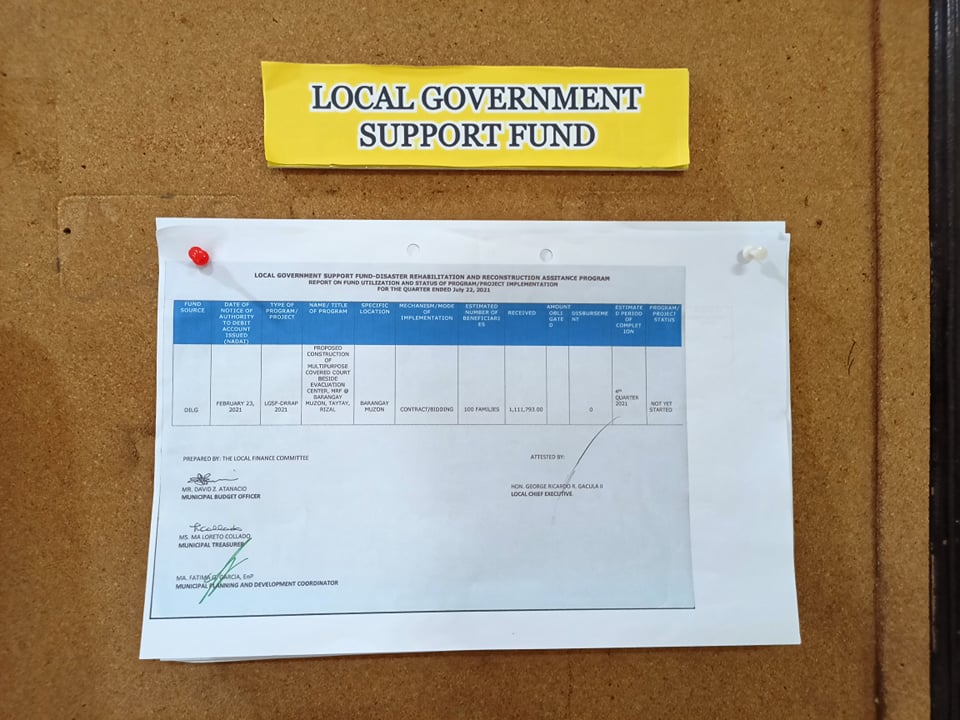 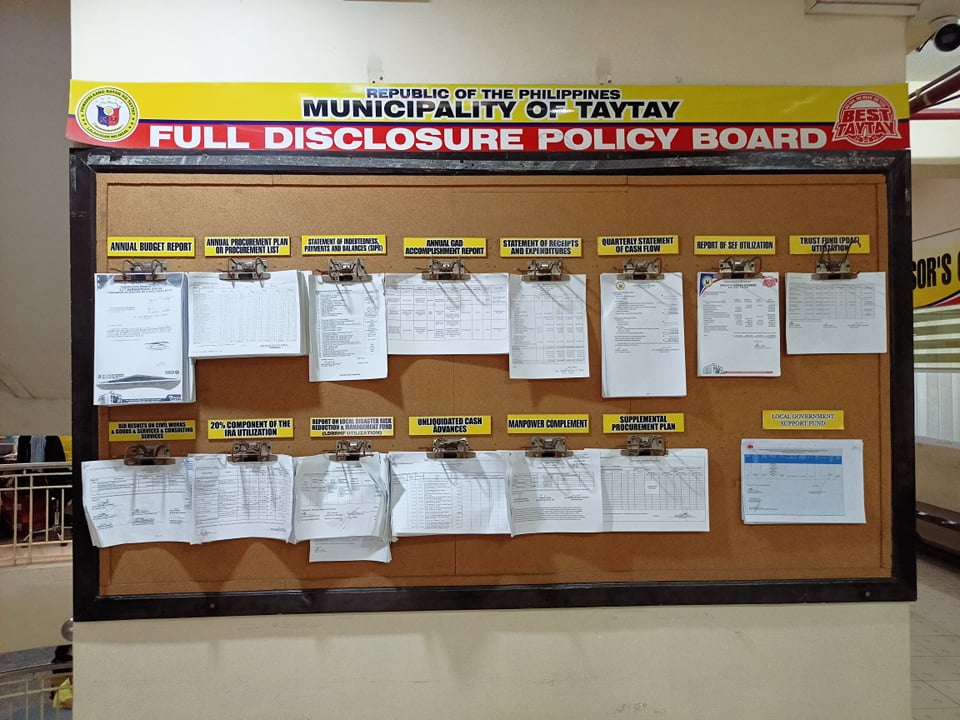 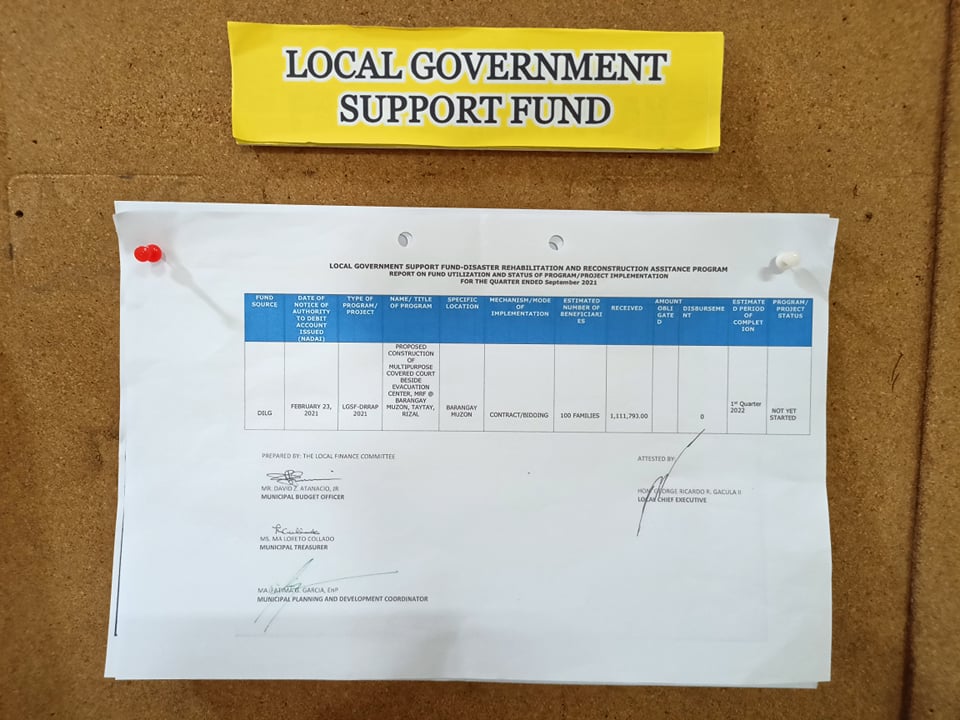 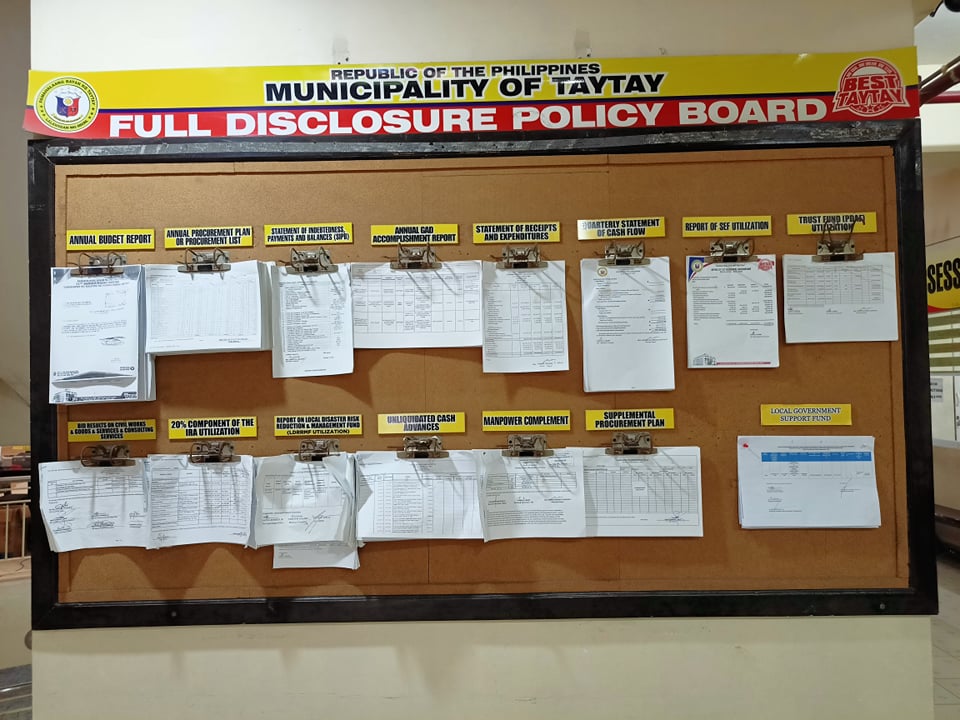 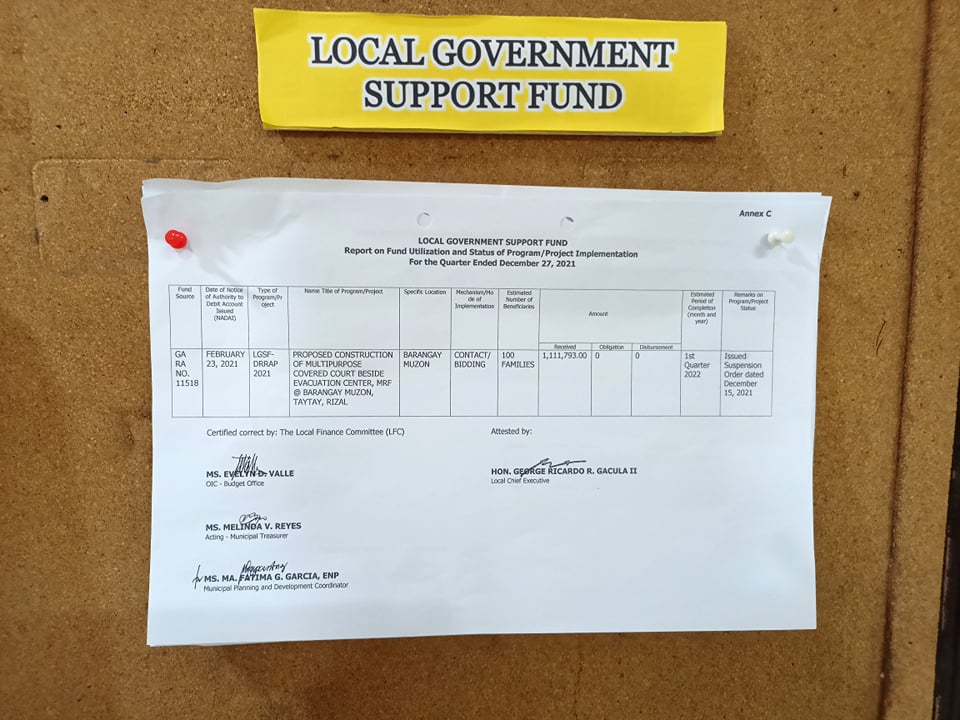 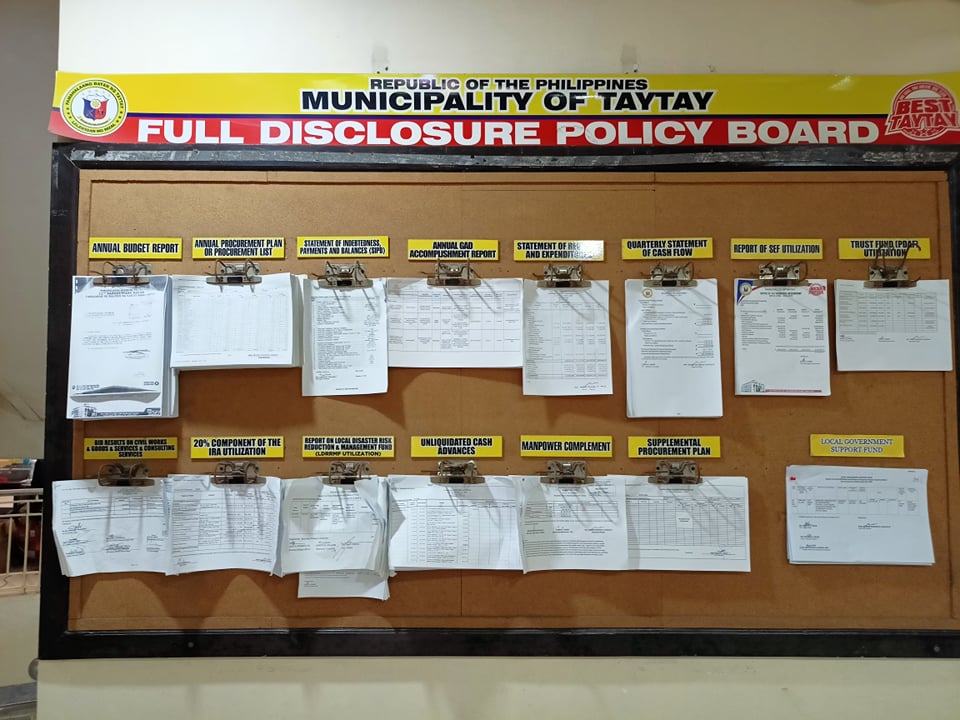 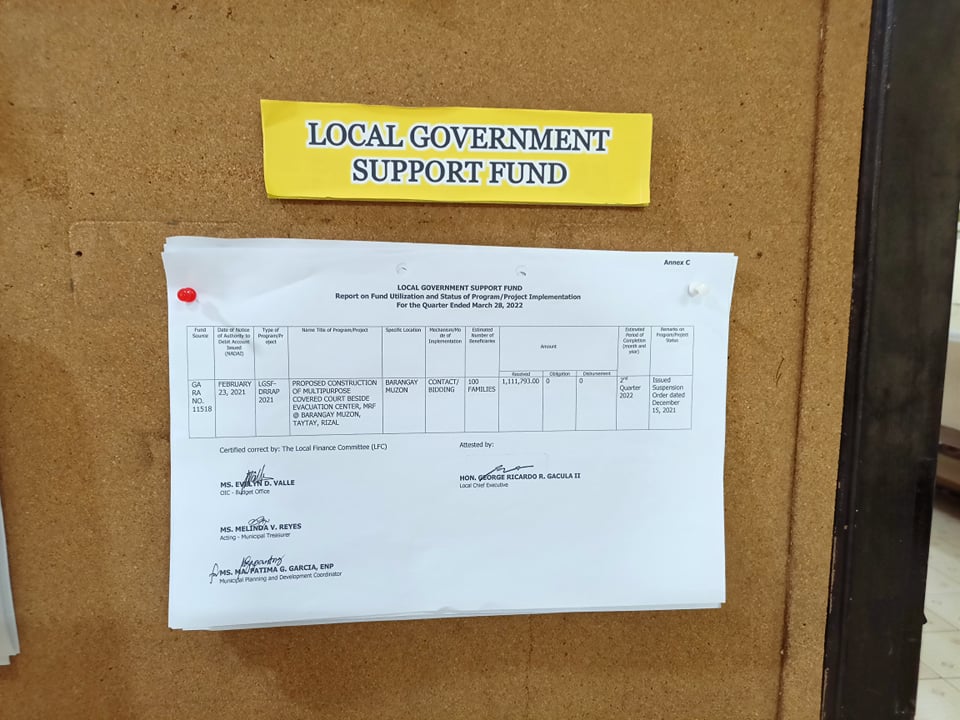 Kalayaan park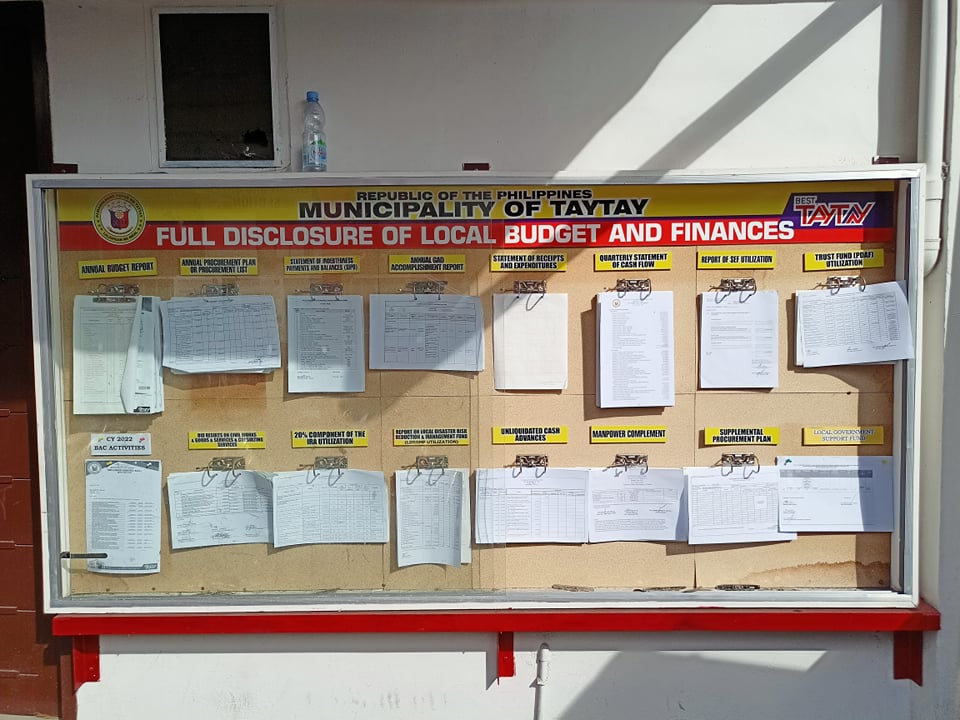 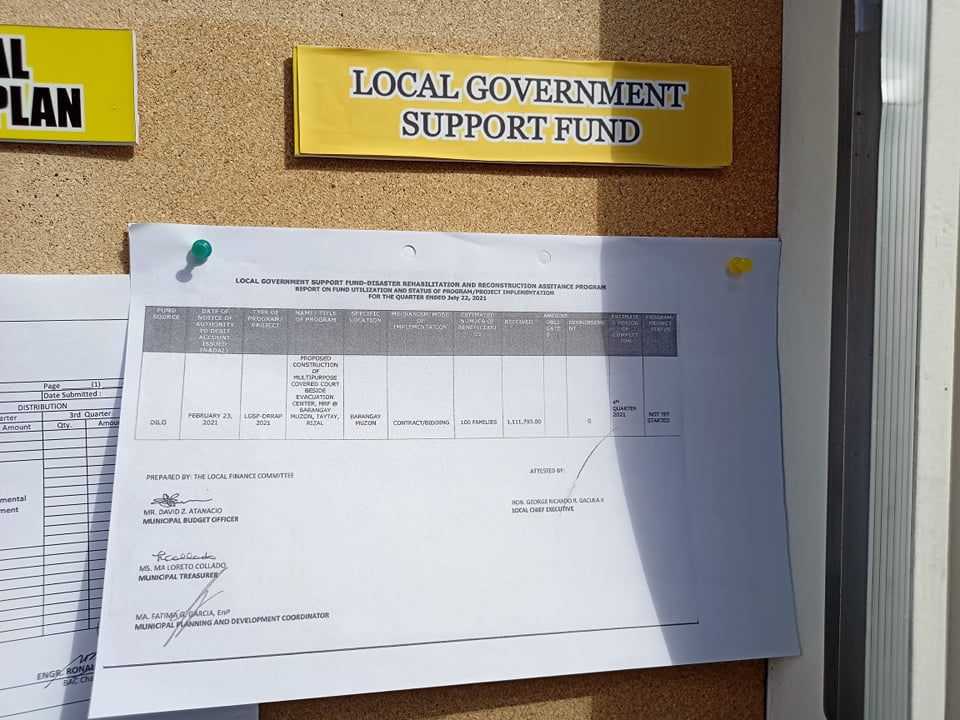 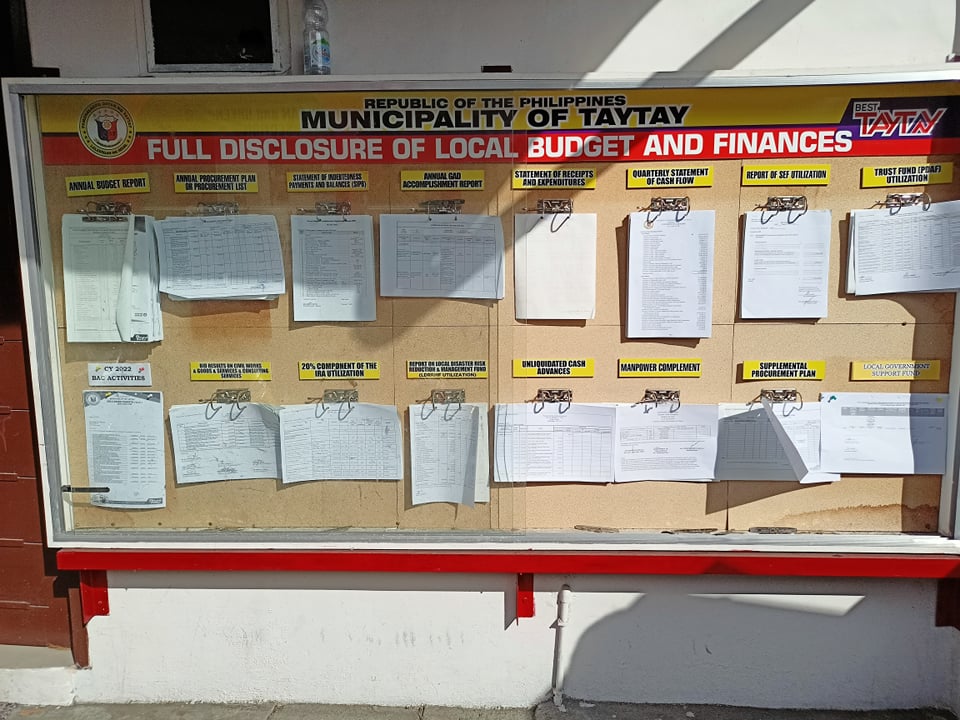 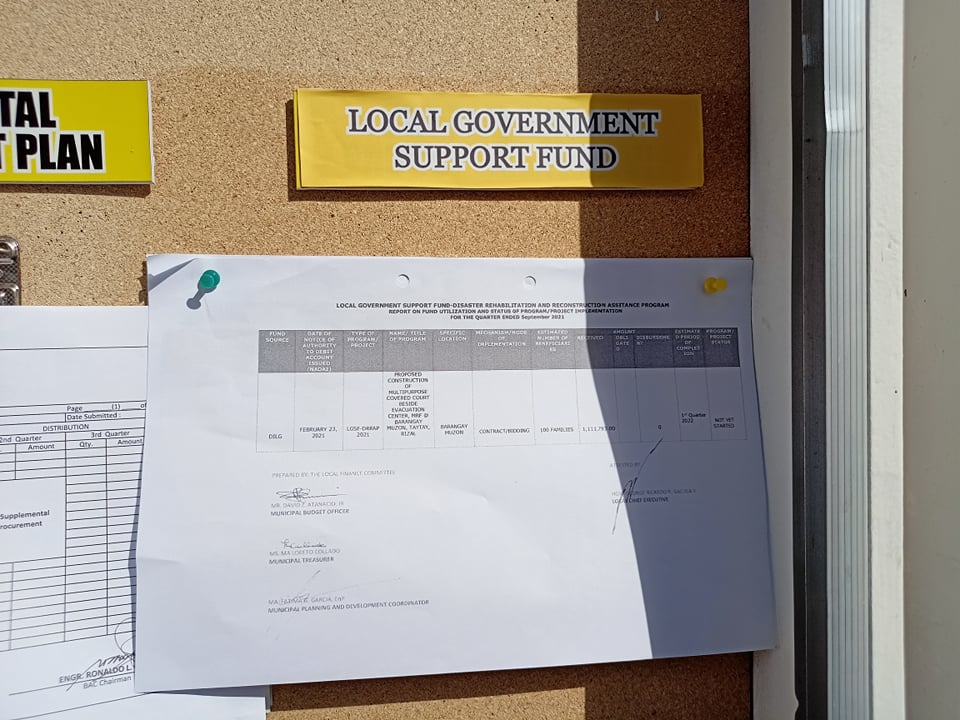 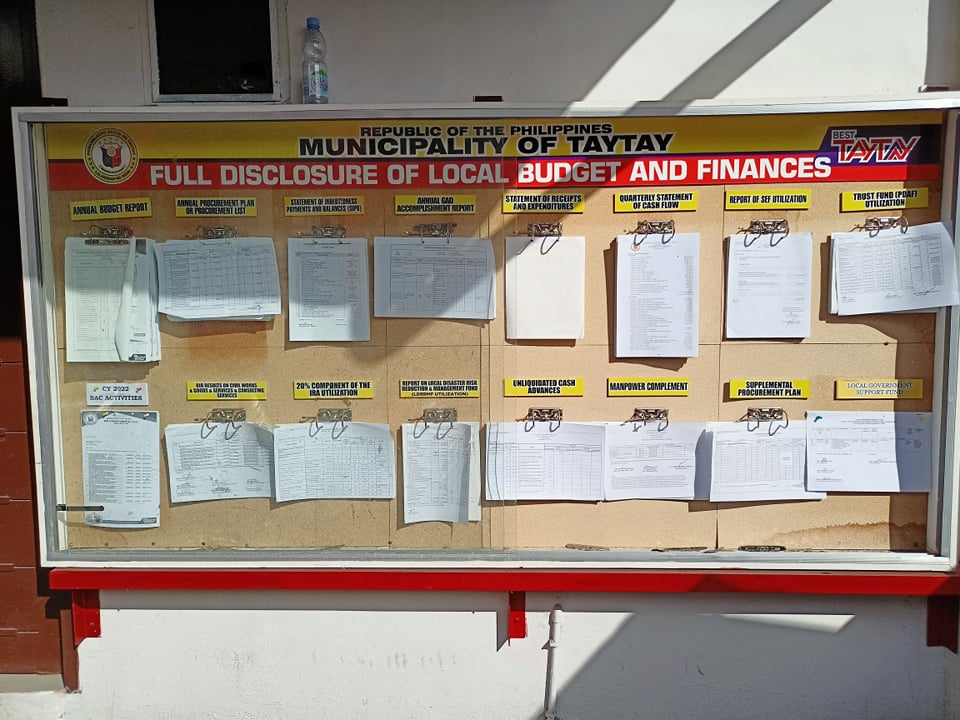 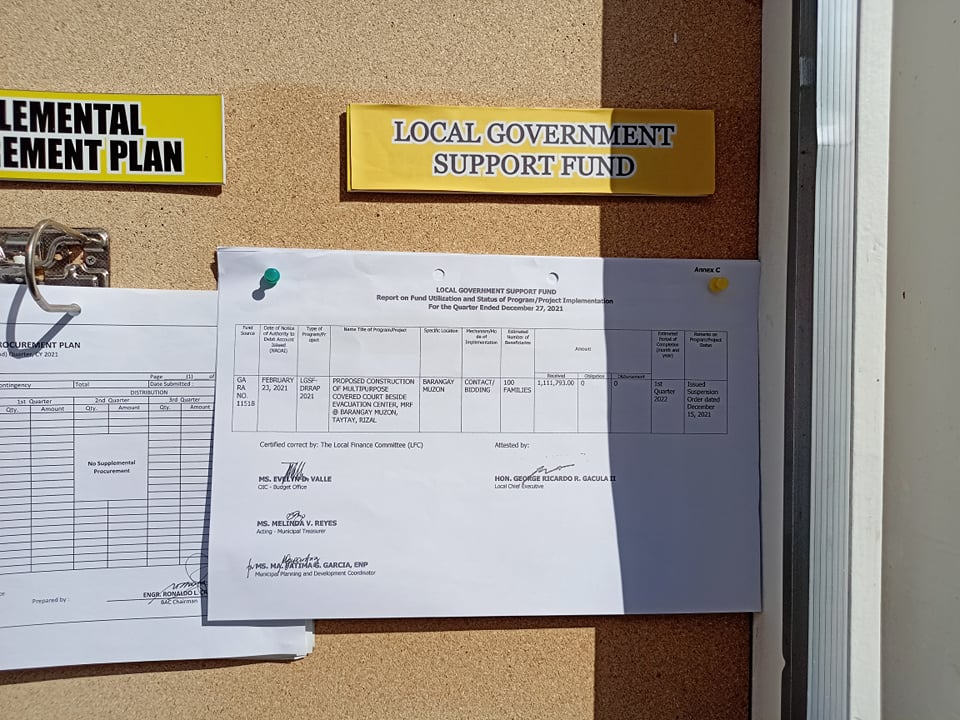 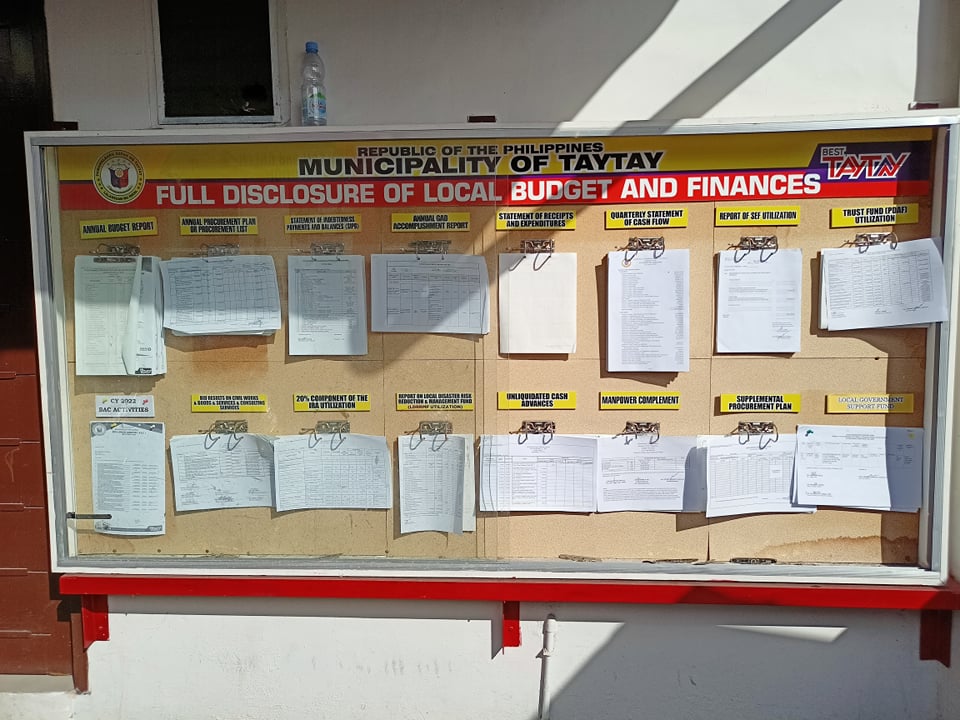 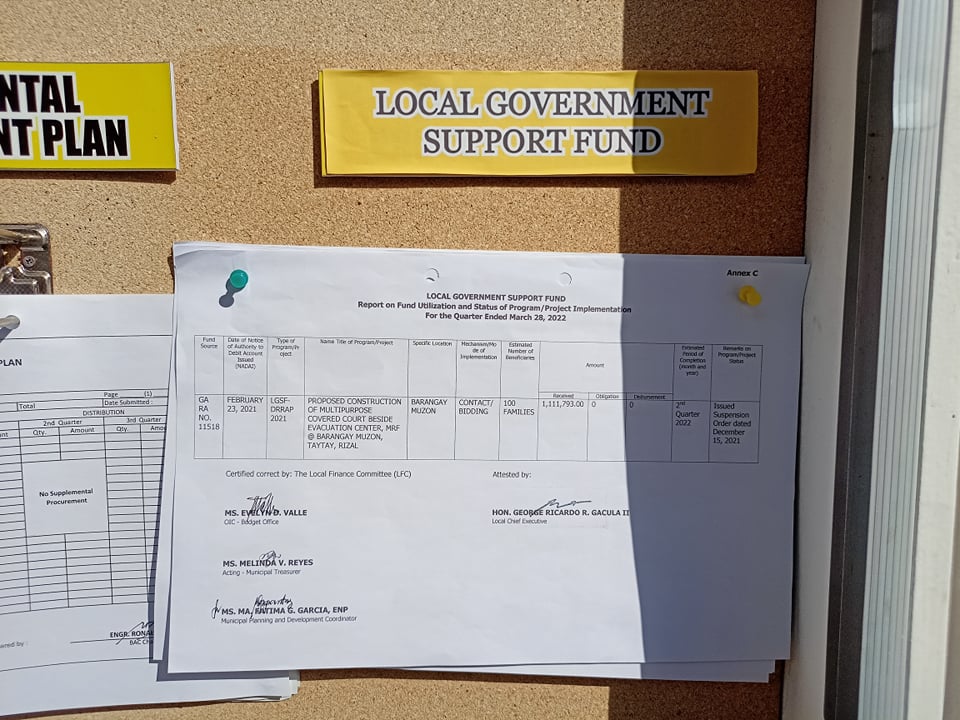 Bagong Palengke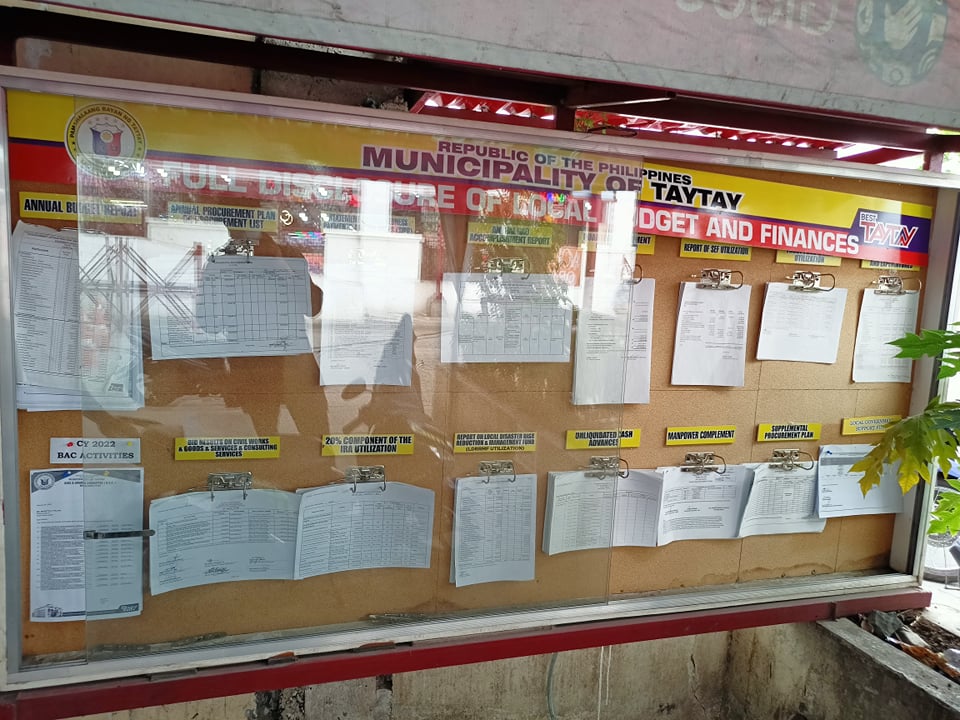 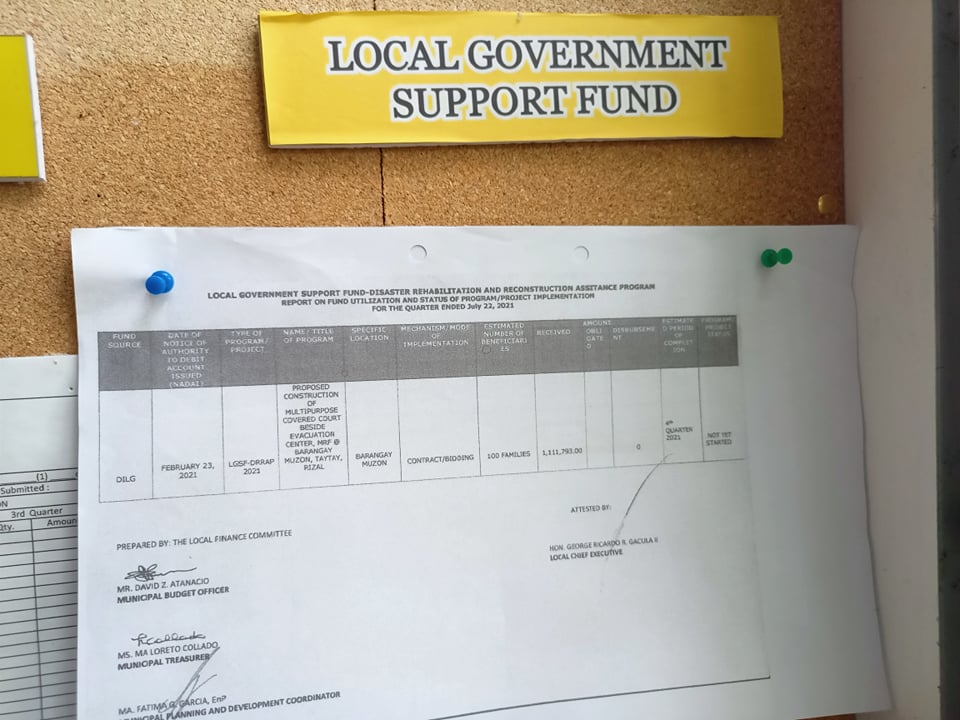 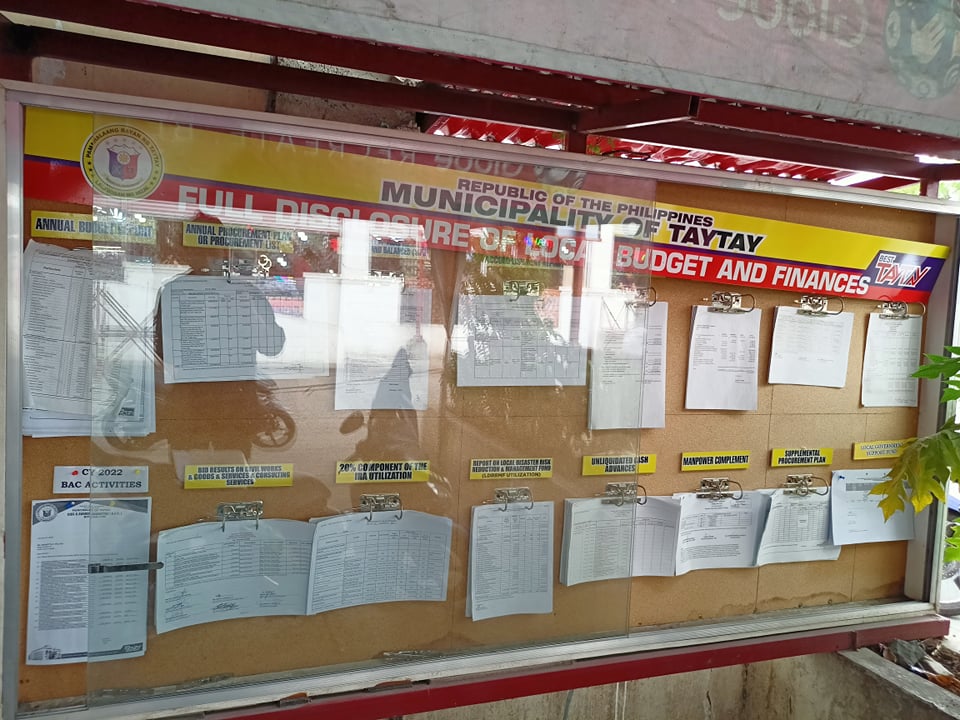 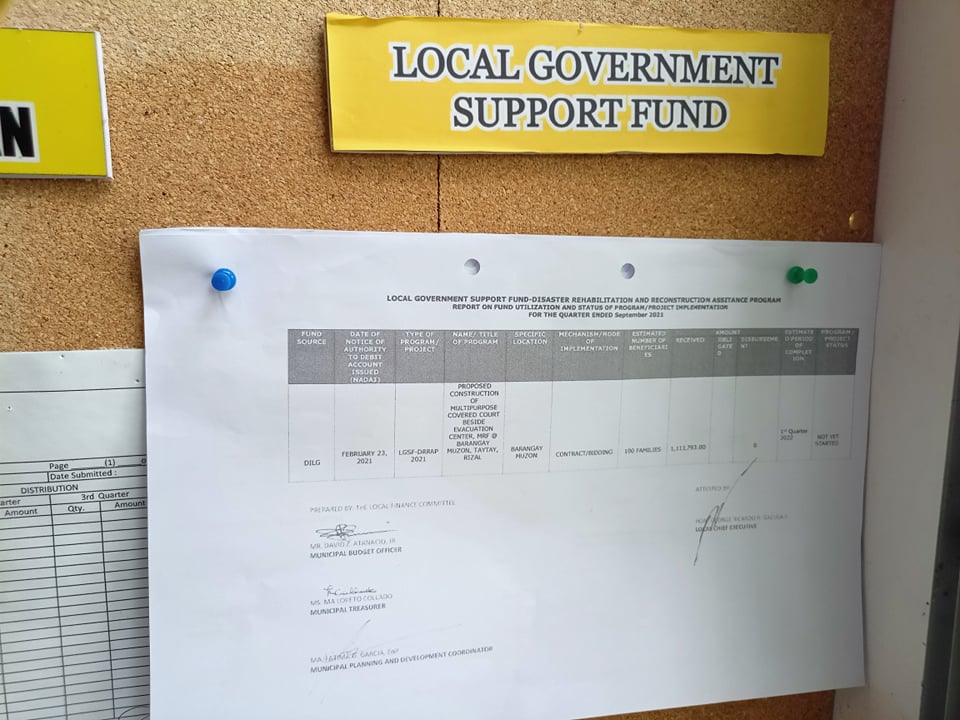 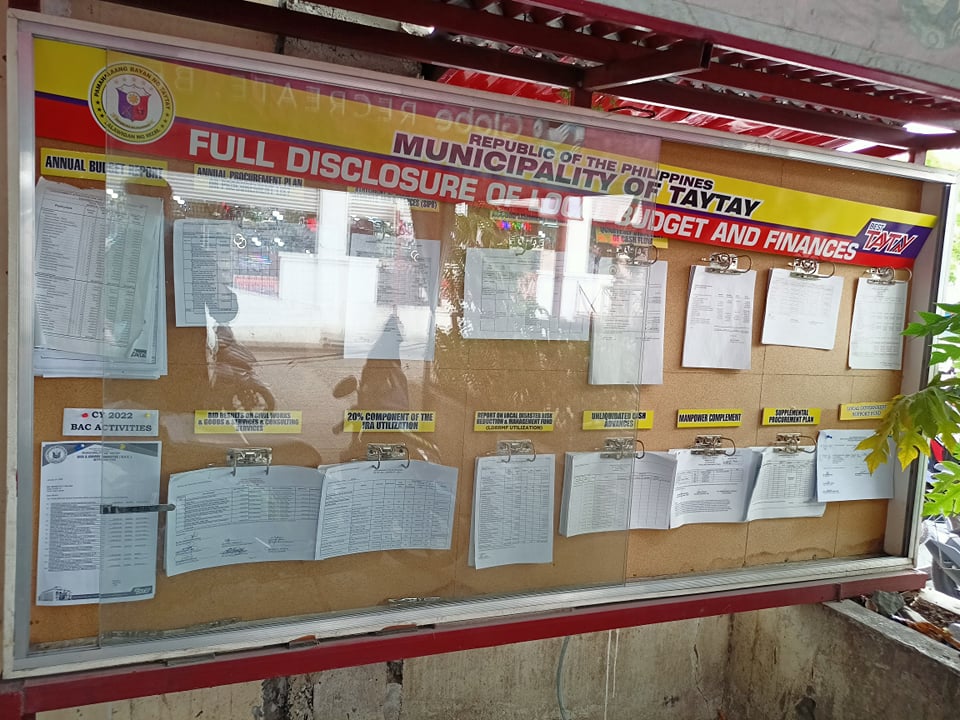 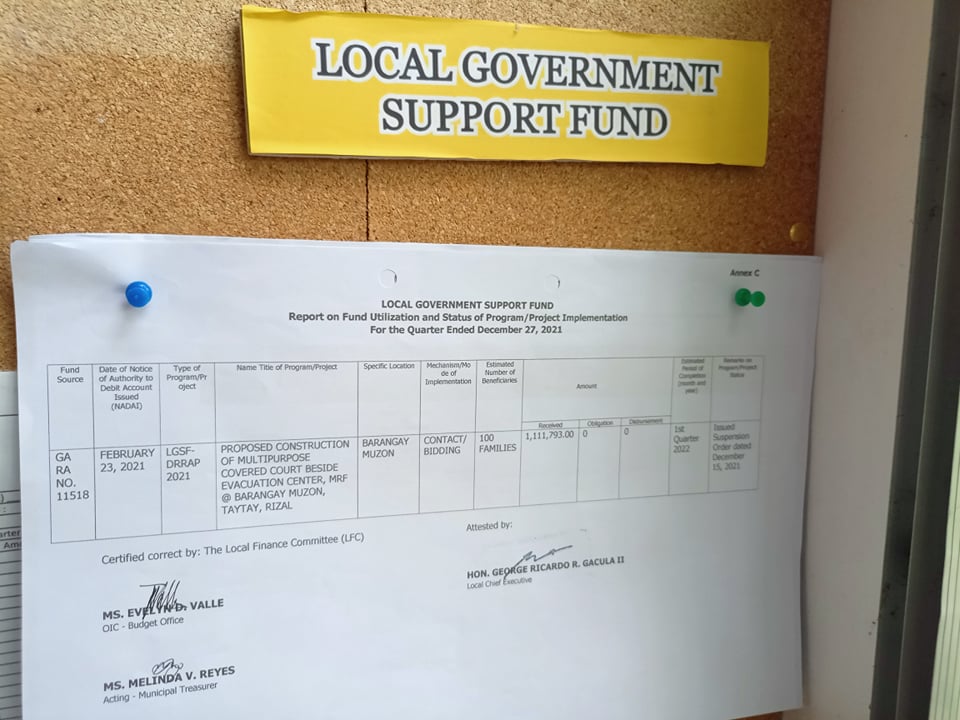 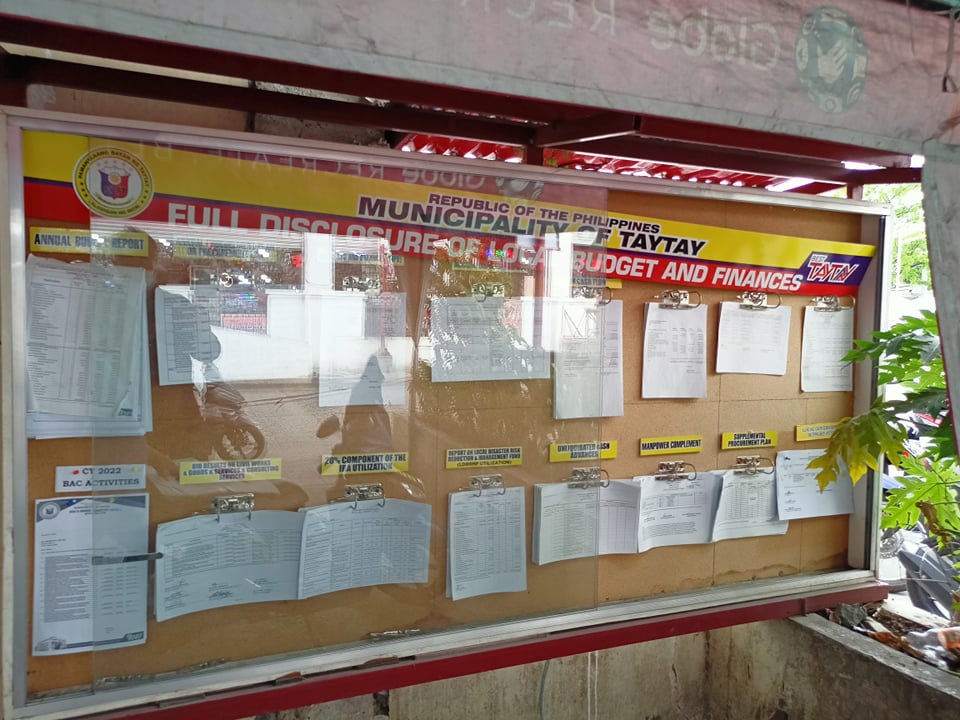 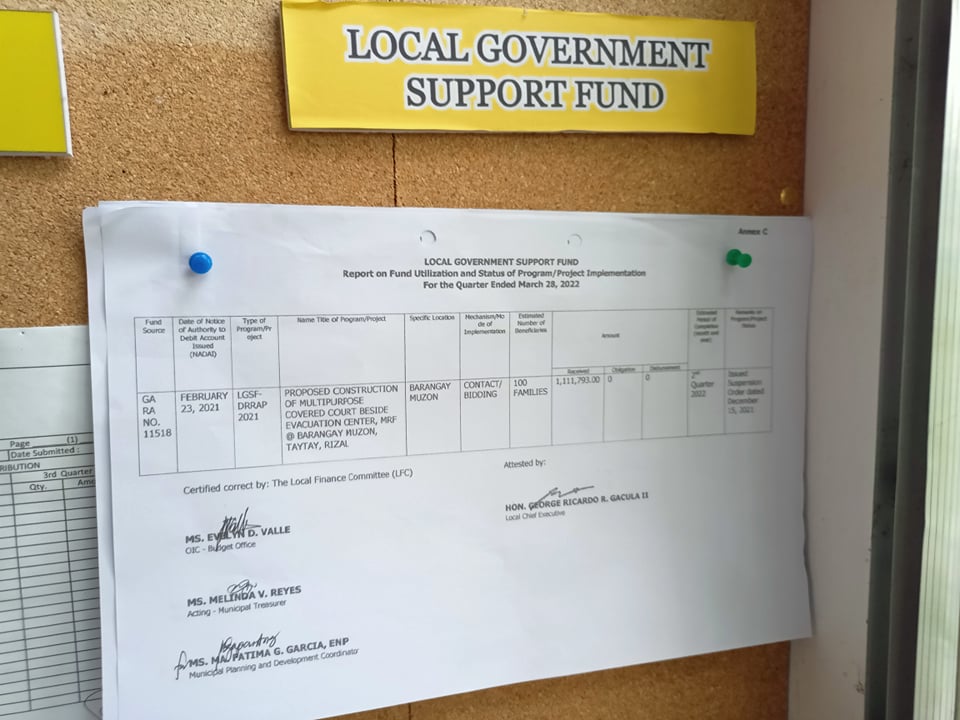 